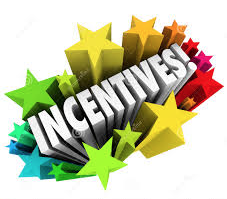 CLUB INCENTIVESDistrict 52July 1 –September 30, 2017First Quarter  1. GOT CLUB LEADS? $100 gift certificate for TI Store each time members provide an Area Director with a lead resulting in new club.2. TRY SOMETHING NEW!  Qualified New Club Mentors who start mentoring a club before Sept. 30 receive free Fall Conference ticket. Must register in advance. Seating is limited.3. NEW CLUBS New club banner (value: $100) for clubs chartered by September 30, 20174. MEMBERSHIP BUILDING Win Smedley Award by adding 5 new, dual or reinstated members to your roster to within contest dates (August 1 to September 30).  Receive $50 gift certificate TI Store. 5. RENEWALS  $50 gift certificate for maintaining 20+ membership base by October 1 deadline. 6. ALL OFFICERS TRAINED 7 officers trained between June 1- August 31, VP President Education goes to Fall Conference 2017 for free.  Must register in advance. Seating is limited. 7. OFFICER LIST Club Officer List submitted before June 30, President gets Fall Conference ticket. Must register in advance. Seating is limited.